MEMBERSHIP APPLICATION Date Joined……………………..Fill out the membership form on line and bring along to the next meeting or email to the secretary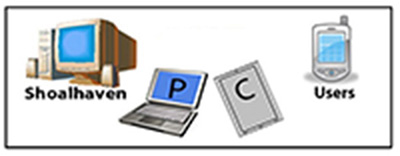 The Secretary
Shoalhaven PC Users Group Inc
P.O. Box 2189
BOMADERRY NSW 2541 AUSTRALIAEmail:  shoalhavenpcusers@gmail.com NameAddressHome Phone Mobile Email AddressMembership TypeFamily $30.00Ordinary $25.00Please indicate the membership information.Student $15.00Non-Active $20.00Family NamesIf applicableSignature